FICHE D’EVALUATION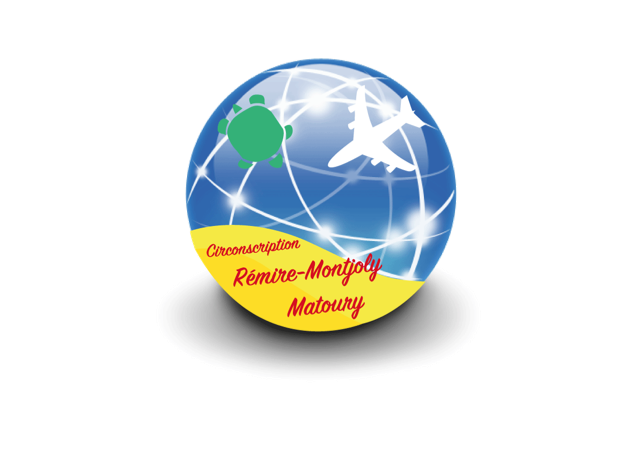 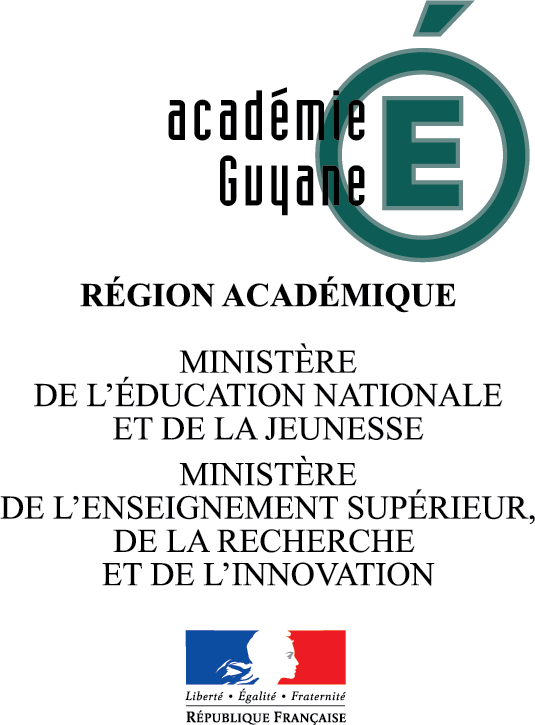 DES ENSEIGNANTS NON TITULAIRES DU 1ER DEGRE - Nom : Prénom : Ecole  : Classe : ÉVALUATIONTRÈS BIENBIENASSEZ BIENPASSABLEINSUFFISANTPONCTUALITÉASSIDUITÉEFFICACITÉAUTORITÉRAYONNEMENTAppréciations générales du Directeur :